Контрольная работа №2                            А – 9 «Квадратичная функция»А1.   Найдите значение квадратичной функции               А2.   Найдите наименьшее значение функции  А3.   Постройте график функции  .         Определите:         а) значения  х, при которых функция возрастает;  убывает;         б) нули функции;               г) значения  х, при которых функция отрицательна;  положительна.А4.   Найдите коэффициент  а,  если  парабола     проходит через точку                    А(-2;12).А5.   Вычислите координаты вершины параболы                       ________________В1.   Найдите область значений функции  ,  где  .В2.   Не выполняя построения, определите, пересекаются  ли парабола   . Если точки пересечения существуют, то найдите их координаты.В3.   С помощью графика функции   решите неравенство:  . С 1   Найдите область определения функции     С 2   График какой функции  изображен на рисунке?            а)                                                                 б)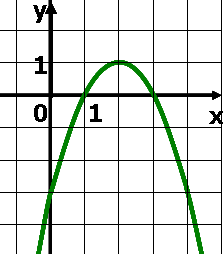 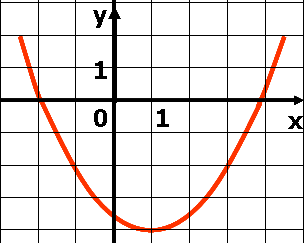 